№ 77 от 26.06.2020РОССИЙСКАЯ ФЕДЕРАЦИЯИРКУТСКАЯ ОБЛАСТЬУСТЬ-КУТСКИЙ МУНИЦИПАЛЬНЫЙ РАЙОНДУМАПОДЫМАХИНСКОГО МУНИЦИПАЛЬНОГО ОБРАЗОВАНИЯ( СЕЛЬСКОЕ ПОСЕЛЕНИЕ)РЕШЕНИЕО ВНЕСЕНИИ ИЗМЕНЕНИЙ В РЕШЕНИЕ ДУМЫ ПОДЫМАХИНСКОГО СЕЛЬСКОГО ПОСЕЛЕНИЯ№ 43 ОТ 21.12.2007 ГОДА «О ПРИНЯТИИ ДЕЙСТВУЮЩЕГО РЕГЛАМЕНТА ДУМЫ ПОДЫМАХИНСКОГО СЕЛЬСКОГО ПОСЕЛЕНИЯ ЗА ОСНОВУ».Руководствуясь Федеральным  законом от 06.10.2003 г. N 131-ФЗ "Об общих принципах организации местного самоуправления в Российской Федерации",   Уставом Подымахинского муниципального образования, в соответствии с  Соглашением от 18.10.2007года  о порядке взаимодействия, заключенного между прокуратурой города Усть-Кута  и Думой Подымахинского сельского поселения Дума Подымахинского сельского поселения  в сфере нормотворчества, дума РЕШИЛА:Внести  в  решение Думы Подымахинского сельского поселения от 21.12.2007года  № 43  «О принятии действующего Регламента Думы Подымахинского сельского поселения за основу следующие изменения  :1.Пункт 4 статьи 24 дополнить словами следующего содержания «содержать заключение правовой и антикоррупционной экспертизы».2. Настоящее решение разместить на официальном  сайте администрации Подымахинского сельского поселения в информационно- телекоммуникационной сети « Интернет».Председатель Думы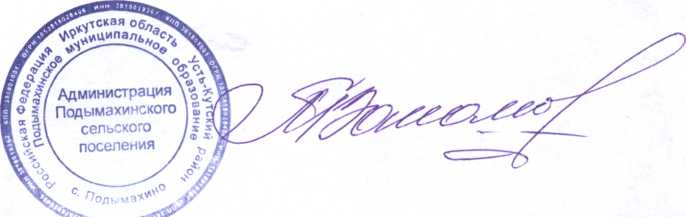 Т.В.Пахомова